СОВЕТ ДЕПУТАТОВ МУНИЦИПАЛЬНОГО ОБРАЗОВАНИЯ НОВОЧЕРКАССКИЙ СЕЛЬСОВЕТ САРАКТАШСКОГО РАЙОНА ОРЕНБУРГСКОЙ ОБЛАСТИ   Четвертый СОЗЫВР Е Ш Е Н И Евнеочередного шестого  заседания Совета депутатов Новочеркасского сельсовета четвертого созыва25.12.2020                                    с. Новочеркасск                                           № 25Об утверждении перечня  имущества, предлагаемого к передаче из государственной  собственности Оренбургской области в муниципальную собственность Новочеркасского сельсовета Саракташского района  Оренбургской областиВ соответствии с постановлением Правительства Российской  Федерации от 13.06.2006 № 374 «О перечнях  документов, необходимых для принятия  решения  о передаче имущества из федеральной собственности  в собственность субъекта Российской Федерации  или муниципальную собственность, из муниципальной собственности в федеральную собственность  или собственность субъекта Российской Федерации», Уставом муниципального образования Новочеркасский  сельсовет Саракташского района Оренбургской областиСовет депутатов сельсоветаРЕШИЛ:1. Утвердить прилагаемый перечень имущества, предлагаемого к передаче из государственной собственности Оренбургской области  в муниципальную собственность Новочеркасского сельсовета Саракташского района Оренбургской области, согласно приложению к настоящему решению. 2.  Контроль за исполнением настоящего решения возложить на постоянную комиссию по бюджетной, налоговой и финансовой политике, собственности и экономическим вопросам, торговле и быту (Закирова Р.Г.).3. Решение вступает в силу со дня его подписания.Председатель Совета депутатов                 Глава муниципального образованияНовочеркасского сельсовета                       Новочеркасский сельсовет                                            Г.Е. Матвеев                                                   Н.Ф.СуюндуковРазослано:  постоянной комиссии,  прокуратуре района, МПР по Оренбургской области, ГБУЗ «Саракташская РБ» Приложение к решению Совета депутатовНовочеркасского сельсоветаСаракташского района Оренбургской области от  25.12.2020  № 25Перечень имущества, предлагаемого к передаче из  государственной  собственности Оренбургской области  в  муниципальную собственность  Новочеркасского сельсовета Саракташского района  Оренбургской области 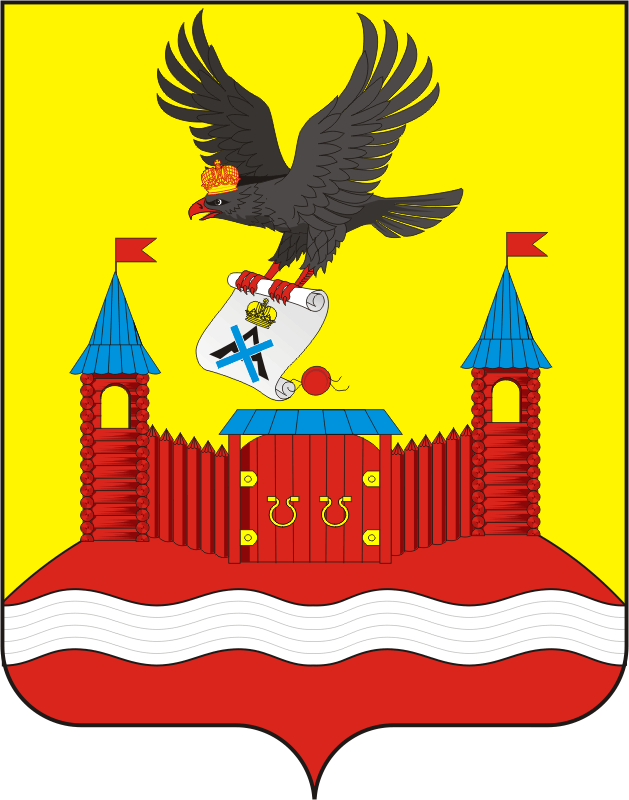 Полное наименование  организации Адрес местонахождения организации, ИНН организацииНаименование имуществаАдрес местонахождения имуществаИндивидуализирующие характеристикиимуществаГосударственное бюджетное учреждение здравоохранения «Саракташская районная больница»462100 Оренбургская область, Саракташский район, п. Саракташ, ул. Пушкина № 4Помещение № 3 фельдшерско- акушерского пунктаРоссийская Федерация, Оренбургская область, Саракташский район, с. Красногор, пер. Школьный № 3Кадастровый номер 56:26:1303001:1114, назначение объекта - нежилое, площадь объекта - 54,9 кв.м.